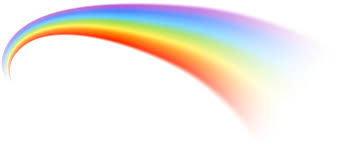 Please remember to record your reading in your reading diaries.Teachers will provide planning for all sessions in black typeParents and children should plan for all lessons in red type, using the resources from the Independent Learning page of the websiteMondayTuesdayWednesdayThursdayFriday9amEarly morning fitnessEarly morning fitnessEarly morning fitnessEarly morning fitnessEarly morning fitness9.30amArtLiteracyLiteracyREEnglish story writing10.15amSnack, drink and play in the gardenSnack, drink and play in the gardenSnack, drink and play in the gardenSnack, drink and play in the gardenSnack, drink and play in the garden10.35amMathsMathsMathsMathsEnglish story writing11.20amReading Times Table Rockstars Reading Times Table Rockstars English story writing11.50amEmail learning to the teacherEmail learning to the teacherEmail learning to the teacherEmail learning to the teacherEmail learning to the teacher12 noonLunch breakLunch breakLunch breakLunch breakLunch break1pmPractical life skills task/Independent studyTeacher planned topic lessonPractical life skills task/Independent studyTeacher planned topic lessonPE2pmDaily help around the houseDaily help around the houseDaily help around the houseDaily help around the houseDaily help around the house3pmFinish/DowntimeFinish/DowntimeFinish/DowntimeFinish/DowntimeFinish/Downtime